ШУÖМП О С Т А Н О В Л Е Н И Еот  20 мая  2015 г.                                                                                 № 21 Республика Коми, Ижемский район, п.ТомПо делу об административном правонарушенииК протоколу № 005\2015  от « 18 »  мая   2015 года.      Я, Князькина Татьяна Альбертовна, глава сельского поселения «Том» ,  рассмотрев административный материал в отношении гражданина ФИЛИППОВА ИГОРЯ МИХАЙЛОВИЧА Дата рождения 12.02.1967 г.р. Место рождения : д.Картаель Ижемского района Коми АССРМесто работы (учебы) : ИП «Рубан И.Г.» Должность:  обрубщик сучье  Размер зарплаты: нет.Семейное положение:  женат Число иждивенцев: трое Место регистрации (по паспорту) : д.Картаель ул.Лесная, д.111 Фактическое место жительства : д.Картаель ул.Лесная, д.111 Местонахождение (адрес) юридического лица _______________________________Св-во ПБОЮЛ № ___________________ ИНН ___________________
о нарушении им ч.__1 _ ст. 8 Закона РК № 95 РЗ от 30.12.2003г. с изменениями и дополнениямиУстановила, что «11 » мая 2015 года в 10 часов 00 минут по ул.Лесная, д.111 в д.Картаель  собака, принадлежащая Филиппову И., находилась без привязи и без намордника,  укусила пришедшую к ним в гости Каневу С.Г.  В Картаельской участковой больнице Сафроновой С.В. поставлен диагноз : укушенная рана правого голеностопного сустава . Учитывая, что административное правнарушение совершено впервые, руководствуясь ст.ст.23.3, 29.9 – 29.12, ч. 1 ст. 8 Закона РК № 95 РЗ от 30.12.2003г. с изменениями и дополнениями.ПОСТАНОВИЛА:Признать гражданина Филиппова Игоря Михайловича   виновным   в совершении административного правонарушения, предусмотренного ч. 1 ст. 8 Закона РК№ 95 РЗ от 30.12.2003г. с изменениями и дополнениями и назначить административноенаказание в виде:1.​ административного штрафа в размере ________ руб. ________________________2.​ передать (направить) материал на рассмотрение в Ижемский судебный участок___________________________________________________________________________3. иное ____________________________________________________________________Глава сельского поселения «Том» 	        Т.А. Князькина Я, с постановлением ознакомлен, копию получил____________________(подпись правонарушителя)Копию постановления направил «___» __________ 20 __ г. исх. № _________Постановление вступило в законную силу «____» _______________ 20______«Том»сикт овмöдчöминсаадминистрация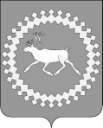 Администрациясельского поселения«Том»